ОПИСАТЕЛЬНЫЙ ОТЧЕТ о внедрении Всероссийского физкультурно-спортивного комплекса «Готов к труду и обороне» (ГТО) в 2018 году на территорииШарьинского муниципального района1. ОРГАНИЗАЦИОННАЯ РАБОТАПостановлением администрации Шарьинского муниципального района от 30 октября 2014 года № 377 утвержден план мероприятий по поэтапному внедрению Всероссийского физкультурно-спортивного комплекса «Готов к труду и обороне» (далее – ВФСК ГТО) на территории Шарьинского муниципального района. Ответственный за выполнение плана руководитель Центра тестирования – Крупин Евгений Владимирович.Процент выполненных мероприятий составляет -  100% от общего плана мероприятий по поэтапному внедрению Комплекса ГТО. Запланировано мероприятий на 2019 год - 12. Постановлением администрации Шарьинского муниципального района от 30 ноября 2017 года № 343 «О внесении изменений в Постановление администрации Шарьинского муниципального района от 30 октября 2014 года №377» утверждён план по реализации Комплекса ГТО на 2018 и последующие годы.Распоряжением администрации Шарьинского муниципального района от 10.08.2015 г. № 111/I создан Центр тестирования по выполнению видов испытаний (тестов), нормативов, требований к оценке уровня знаний и умений в области физической культуры и спорта в Шарьинском муниципальном районе. Распоряжением администрации Шарьинского муниципального района от 05.04.2015 г. № 52 создана рабочая группа по поэтапному внедрению Всероссийского физкультурно-спортивного комплекса «Готов к труду и обороне» на территории Шарьинского муниципального района.  В Шарьинском муниципальном районе создан один Центр тестирования. В 2018 году новых Центров тестирования создано не было.В 2018 году в структурных организациях прекращения работы Центра тестирования не было.В рамках муниципальной программы «Развитие физической культуры и спорта в Шарьинском муниципальном районе Костромской области на 2017-2020 годы» мероприятия по внедрению ВФСК ГТО включены в общий календарный план спортивных мероприятий на территории Шарьинского муниципального района. Финансовое обеспечение мероприятий, связанных с внедрением ВФСК ГТО на территории Шарьинского района в 2018 году осуществлялось в рамках текущего финансирования.В 2018 году по реализации выполнения нормативов Комплекса ГТО на территории Шарьинского муниципального района было проведено 18 спортивных мероприятий. 1.7.1. Из них: было проведено 2 комплексных физкультурных и спортивных мероприятий, по оценке выполнения нормативов Комплекса ГТО.В феврале 2018 года на территории района был проведен муниципальный этап зимнего фестиваля ВФСК ГТО, в рамках Спартакиады учащихся общеобразовательных организаций Шарьинского муниципального района.- количество участвовавших муниципальных образований – 1;- общее количество участников муниципального этапа – 45 человек, в том числе по возрастным ступеням: II– 9; III– 14; IV - 13; V–9.В мае 2018 года на территории района был проведен муниципальный этап летнего фестиваля ВФСК ГТО, в рамках Спартакиады учащихся общеобразовательных организаций Шарьинского муниципального района.- количество участвовавших муниципальных образований – 1;- общее количество участников муниципального этапа – 48 человек, в том числе по возрастным ступеням: II–11; III– 14; IV - 14; V–9.1.10. На территории Шарьинского муниципального района в 2018 году были проведены мероприятия по выполнению нормативов ВФСК ГТО с трудовыми коллективами, среди которых также участвовало население пенсионного возраста.Участие во всероссийских фестивалях и Спартакиадах не принималось. 1.11. В отчетном году в Шарьинском муниципальном районе было утверждено распоряжение администрации Шарьинского муниципального района от 20.09.2018 г. № 158 «О внесении изменений в распоряжение администрации Шарьинского муниципального района от 10.08.2015 г. № 111/I».1.12. В ЕКП спортивных мероприятий в 2019 году на территории Шарьинского муниципального района было запланировано 12 мероприятий по внедрению и реализации Комплекса ГТО (муниципальные зимние и летние фестивали ВФСК ГТО среди учащихся общеобразовательных учреждений города, всероссийский Олимпийский день, «Лыжня России» и др.)ДОПОЛНИТЕЛЬНАЯ ИНФОРМАЦИЯ ПО ДАННЫМ, УКАЗАННЫМВ ФОРМЕ 2-ГТО Согласно данным 2-ГТО разделов I, II и III сообщаем следующее: Раздел I: - Распоряжением администрации Шарьинского муниципального района от 10.08.2015 г. № 111/I создан 1 Центр тестирования по выполнению видов испытаний (тестов), нормативов, требований к оценке уровня знаний и умений в области физической культуры и спорта на территории Шарьинского муниципального района (5 мест тестирования – в общеобразовательных организациях).Раздел II:- В 2018 году при проведении мероприятий по подготовке населения квыполнению нормативов испытаний (тестов) комплекса ГТО на территории района было привлечено 8 человек. При проведении мероприятий по оценке выполнения нормативов испытаний (тестов) комплекса ГТО были задействованы 8 человек, в составе судейской бригады 6 человек имеют 3 судейскую категорию. В 2018 году прошли повышения квалификации по части судейства ВФСК ГТО 5 человек.Раздел III: - В 2018 году Центром тестирования было проведено 18 мероприятий пооценке выполнения нормативов Комплекса ГТО (из них в учреждениях: общеобразовательных – 6, дополнительного образования – 12). ОБЕСПЕЧЕННОСТЬ МЕРОПРИЯТИЙ ПО ВНЕДРЕНИЮ КОМПЛЕКСА ГТОВ 2018 году софинансирование мероприятий Комплекса ГТО на территории Шарьинского муниципального района не осуществлялось.  По состоянию на 31 декабря 2018 года обязанности по реализации Комплекса ГТО возложены на тренера-преподавателя. 3.2.1. Дополнительно выделенных ставок в 2018 году не было.В 2018 году 5 человек (учителя физической культуры и тренера-преподаватели) прошли обучение по судейству ВФСК ГТО на базе КГУ им. Некрасова. За отчетный год по итогам повышения квалификации присвоена третья судейская категория 7 судьям.Общее количество спортивных судей, допущенных к оценке выполнения нормативов комплекса ГТО в соответствии с порядком допуска спортивных судей, утвержденным приказом Минспорта России от 19.10.2017 № 909 – 7 человек.Волонтеры к пропаганде и тестированию Комплекса ГТО в 2018 году привлечены не были.Количество обученных волонтеров 0 чел. Выездных (передвижных) судейских бригад Центра тестирования в 2018 году не осуществлялось.Приложение № 2Спортивных площадок для подготовки к выполнению и выполнения нормативов комплекса ГТО по месту жительства, работы и учебы, построенных или прошедших реконструкцию (капитальный ремонт) в 2018 году не было.ФИЗКУЛЬТУРНО-СПОРТИВНЫЕ КЛУБЫ И ИХ ОБЪЕДИНЕНИЯ, УЧАСТВУЮЩИЕ В РЕАЛИЗАЦИИ КОМПЛЕКСА ГТОНа территории Шарьинского муниципального района не имеется физкультурно-спортивных клубов и объединений, участвующих в реализации комплекса ГТО.МЕДИЦИНСКОЕ ОБЕСПЕЧЕНИЕ МЕРОПРИЯТИЙПО ВЫПОЛНЕНИЮ НОРМАТИВОВ КОМПЛЕКСА ГТО	5.1. Медицинский осмотр для допуска всех желающих к выполнению нормативов и требований Комплекса ГТО на территории Шарьинского муниципального района осуществляется врачами-терапевтами, педиатрами в амбулаторно-поликлинических учреждениях с учетом результатов ранее пройденных медицинских осмотров.  Все спортивные мероприятия в обязательном порядке обслуживаются медицинскими работниками.6. ПРОПАГАНДА ВНЕДРЕНИЯ КОМПЛЕКСА ГТО6.1. В 2018 году организация массовых пропагандистских акций по продвижению комплекса ГТО осуществлялось согласно Календарного плана спортивных мероприятий на территории на территории Шарьинского муниципального района. Наиболее значимые мероприятий по пропаганде внедрения комплекса ГТО на территории Шарьинского муниципального района в 2018 году (муниципальные этапы зимнего и летнего фестиваля ВФСК ГТО среди учащихся общеобразовательных организаций; флешмобы «Готов к труду и обороне» и др.)6.2. В 2018 году Послы ГТО при проведении спортивных мероприятий по внедрению комплекса ГТО на территории города участие не принимали.6.3. Взаимодействие с электронными и печатными СМИ (телевидение, радио, интернет-площадки):6.4. Работа по проведению пропагандистских мероприятий и популяризации Комплекса ГТО:  - На официальном сайте администрации Шарьинского муниципального района создана вкладка «ВФСК ГТО».- Во всех школах района имеются информационные стенды о ВФСК ГТО.- На сайтах общеобразовательных учреждений и ДЮСШ «Русич» размещены баннеры с логотипом ГТО со ссылкой на официальный сайт ВФСК ГТО. - Велась агитационная и разъяснительная работа с учащимися, родителями и работниками образовательных учреждений района о возрождении комплекса ГТО.- Проводились единые классные часы с учащимися общеобразовательных учреждений «Выполняем ГТО».СВЕДЕНИЯ ПО КРИТЕРИЯМ РАБОТЫ О ВНЕДРЕНИИ И РЕАЛИЗАЦИИ КОМПЛЕКСА ГТО (Рейтинг ГТО)Критерий № 1 – доля населения, зарегистрированного в электронной базе данных, от общей численности населения в возрасте от 6 лет, проживающего на территории субъекта Российской Федерации (муниципального образования) 14 % (1189 чел. / 8111 чел.) (общая численность зарегистрированных в АИС / численность населения от 6 лет*);Критерий № 2 – доля населения, принявшего участие в выполнении нормативов испытаний (тестов) комплекса ГТО от общей численности населения, проживающего на территории субъекта Российской Федерации (муниципального образования) зарегистрированного в электронной базе данных 26 % (321 чел. / 1189 чел.) (численность принявших участие / общая численность зарегистрированных в АИС);Критерий № 3 – доля населения, принявшего участие в выполнении нормативов испытаний (тестов) комплекса ГТО, от численности населения проживающего на территории субъекта Российской Федерации (муниципального образования) в возрасте от 6 лет 4 % (321 чел. / 8111 чел.) (численность принявших участие / численность населения от 6 лет); Критерий № 4 – доля населения, выполнившего нормативы испытаний (тестов) комплекса ГТО на знаки отличия, от общей численности населения проживающего на территории субъекта Российской Федерации (муниципального образования) в возрасте от 6 лет 3 % (284 чел. / 8111 чел.) (численность выполнивших нормативы на знак отличия / численность населения от 6 лет);Критерий № 5 – доля населения, выполнившего нормативы испытаний (тестов) комплекса ГТО на знаки отличия, от общей численности населения, принявшего участие в выполнении нормативов испытаний (тестов) комплекса ГТО 88% (284 чел. / 321 чел.) (численность выполнивших нормативы на знак отличия / численность принявших участие);Критерий № 6 – доля населения, проживающего на территории субъекта Российской Федерации (муниципального образования), в возрасте от 6 лет, приходящегося на одну ставку штатного расписания центров тестирования (или структурных подразделениях организаций, наделенных правом по оценке выполнения нормативов испытаний (тестов) комплекса ГТО) для оказания государственной услуги населению 100 % (1 ставка штатного расписания);Критерий № 7 – количество опубликованных материалов по вопросам внедрения комплекса ГТО в средствах массовой информации, в том числе региональных, за оцениваемый период – 10.8. ПРОБЛЕМЫ И НЕРЕШЕННЫЕ ВОПРОСЫ ПО ВНЕДРЕНИЮ И РЕАЛИЗАЦИИ КОМПЛЕКСА ГТОВсе вопросы по внедрению Комплекса ГТО на территории района прорабатываются руководителем Центра тестирования совместно с администрацией Шарьинского муниципального района.ПРЕДЛОЖЕНИЯ ПО РЕАЛИЗАЦИИ КОМПЛЕКСА ГТОПредложения по вопросам внедрения комплекса ГТО на территории Шарьинского муниципального района: 1) Комитету по физической культуре и спорту Костромской области проработать вопрос по мерам поощрения учащихся образовательных организаций, муниципальных служащих, работников муниципальных учреждений и предприятий к выполнению нормативов и требований ВФСК ГТО. Приложение № 2к п.3.5. описательного отчета Обеспеченность спортивным оборудованием и инвентарем Центров тестирования (мест тестирования) на спортивных объектах организаций Шарьинского муниципального района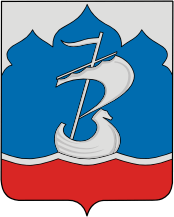 АДМИНИСТРАЦИЯ ШАРЬИНСКОГО МУНИЦИПАЛЬНОГО РАЙОНАКОСТРОМСКОЙ ОБЛАСТИВидыКоличествоКоличествоВидыРегиональныеМуниципальныеКоличество новостных сюжетовНаличие цикла передач о ВФСК ГТОКоличество статей в СМИ10№п/пНаименование спортивного оборудования и инвентаряКоличество оборудования инвентаря по оценке физических качеств, навыковКоличество оборудования инвентаря по оценке физических качеств, навыковКоличество оборудования инвентаря по оценке физических качеств, навыковКоличество оборудования инвентаря по оценке физических качеств, навыковКоличество оборудования инвентаря по оценке физических качеств, навыковКоличество оборудования инвентаря по оценке физических качеств, навыков% износа(не обеспечен)№п/пНаименование спортивного оборудования и инвентаряСкоростьВыносливостьСила(скоростно-силовые)ГибкостьКоординацияПрикладные% износа(не обеспечен)Секундомер55530 %Нагрудные номера15015015010 %Стартовые колодки (пара)Стартовый пистолетСтойки «старт»-«финиш»225 %МегафонКомплект радиосвязиГимнастическая скамья520 %Перекладина навесная510 %Перекладина высокая410 %Перекладина низкая переносная510 %Коврик для прыжков с места150 %Контактная платформа25 %Гиря 16 кг45 %Теннисный мяч155 %Лыжи с палками (к-т)15030 %Гимнастический мат3020 %Пневматическая винтовка410 %Спортивный снаряд 500 г155 %Спортивный снаряд 700 г155 %